Сведения о персональном составе педагогических работников МАДОУ детского сада «Аленушка» реализующих Адаптированную образовательную программу дошкольного образования МАДОУ детского сада «Аленушка»(данные на 1 сентября 2023г.)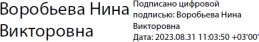 №Фамилия, имя, отчество (при наличии)Занимаемая должностьУровень образованияКвалификацияНаименование направления подготовки и (или)специальностьУчёное звание/ учёная степеньПовышение квалификации и (или)профессиональная переподготовка (при наличии)Общий стажСтаж работы поспециаль ностиПреподаваемые учебные предметы, курсы, дисциплины1Филатова ЮлияАлександровнаСтарший воспитательВысшее УчительПедагогика и методика начального образования, Экологиянет27.12.2021-17.01.2022г.(Удостоверение 72 ч)«Педагогическое взаимодействие с детьми с ОВЗ какфактор их успешной социализации»21.03.2022-20.04.2022г.(Удостоверение 72 ч)«Основные направления деятельностипедагога ДОО в условиях реализации рабочей программывоспитания»01.04.2023г. –31.05.2023г.(Удостоверение 72 ч)«Организация системы инклюзивного образования в детском саду»10.04.2023г. –21.04.2023г.(Удостоверение 72 ч)2310Познавательное развитие,социально- коммуникативно е развитие, речевое развитие,художественно- эстетическое развитие, физическое развитие«Менеджмент ДОО в контексте внедрения и реализациифедеральной образовательной программыдошкольного образования»22.05.2023г. –02.06.2023г.(Удостоверение 72 ч)«Менеджмент дошкольного образования вусловиях апробации инструментария МКДО в контексте федеральной образовательной программы»2Карпова ЕкатеринаВладимировнаУчитель- логопедВысшее Учитель-логопедЛогопедиянет10.01.2022г. –24.01.2022г.(Удостоверение 72 ч)«Система ранней комплексной помощи детям с ОВЗ и их родителям»20.03.2023г. –31.03.2023г.(Удостоверение 72 ч)«Сопровождение воспитания детей дошкольноговозраста, в том числе инофонов всовременныхсоциокультурных условиях»1918Речевое развитие3Быкова Анастасия АлександровнаУчитель- логопедВысшее БакалаврСпециальное (дефектологичес кое) образованиенет24.01.2022г. –07.02.2022г.(Удостоверение 72 ч)«Организация коррекционной работы и инклюзивного образования детей с ОВЗ в условиях ДОО в соответствии с ФГОС ДО»20.03.2023г. –31.03.2023г.(Удостоверение 72 ч)«Сопровождение воспитания детей дошкольноговозраста, в том числе инофонов всовременныхсоциокультурных условиях»28.06.2023г. –21.07.2023г.(Удостоверение 72 ч) Атрикуляционная гимнастика и нейроигры в коррекции нарушений речи удетей дошкольного и младшего школьного возраста всоответствии с ФГОС28.06.2023г. –21.07.2023г.(Удостоверение 72 ч)99Речевое развитиеВнедрение Федеральнойадаптированной образовательной программыдошкольного образования для обучающихся с ограниченными возможностямиздоровья: требования и особенности организацииобразовательного процесса4Степанова НадеждаЕвгеньевнаМузыкальный руководительВысшее Руководитель народного хора или фольклорногоансамбля, преподаватель специальных дисциплинПениенет31.01.2022г. –14.02.2022г.(Удостоверение 72 ч)«Педагогическое взаимодействие с детьми с ОВЗ какфактор их успешной социализации»5151Художетсвенно- эстетическое развитие5Степанова Людмила ЕвгеньевнаМузыкальный руководительСреднее профессиональноеПреподаватель ДМШ,концертмейстерФортепианонет15.05.2023г. –14.08.2023г.(Удостоверение120ч)«Дети с ОВЗ в дошкольном образовании:технологии работы для педагогов»4646Художественно- эстетическое развитие6Зирюкин Иван МихайловичИнструктор пофизической культуреВысшее Горный инженер-----------Физическая культура и спортЭлектропривод и автоматика промышленных установок и технологических комплексов-----------нет20.01.2020г.(Удостоверение108ч)«Теория и практика физического развития детей в ДОО вусловиях реализации ФГОС ДО»1310Физическое развитиеТеория и методика физической культуры испорта27.12.2021-17.01.2022г.(Удостоверение 72 ч)«Педагогическое взаимодействие с детьми с ОВЗ какфактор их успешной социализации»7Федотова Татьяна ПавловнавоспитательСреднее профессиональноеВоспитатель детского садаДошкольное воспитаниенет20.12.2021г. –10.01.2022г.(Удостоверение 72 ч)«Организационно- педагогические основы системы нравственно- патриотического воспитаниядошкольников в условиях реализацииФГОС ДО»15.05.2023г. –14.08.2023г.(Удостоверение120ч)«Дети с ОВЗ в дошкольном образовании:технологии работы для педагогов»3535Познавательное развитие,социально- коммуникативно е развитие, речевое развитие,художественно- эстетическое развитие, физическое развитие8Шканакина НатальяЕвгеньевнавоспитательСреднее профессиональноеВоспитатель, руководитель изодеятельности в дошкольных группахДошкольное воспитаниенет15.03.2021 –14.05.21г.(Удостоверение 72 ч)«Воспитательно- развивающийпотенциал искусства в образовательнойсреде: инновационныеподходы и2828Познавательное развитие,социально- коммуникативно е развитие, речевое развитие,художественно-эстетическое развитие,вариативные практики»20.02.2023 –19.03.2023г.(Удостоверение144ч)«Ключевые компоненты воспитателя как основа успешного внедрения новой федеральной образовательной программыдошкольного образования 2023»15.05.2023г. –14.08.2023г.(Удостоверение120ч)«Дети с ОВЗ в дошкольном образовании:технологии работы для педагогов»физическое развитие9Хорева ИринаВладимировнавоспитательСреднее профессиональноеВоспитатель детей дошкольного возраста сдополнительной подготовкой в области семейного воспитанияДошкольное образованиенет16.02.2023г. –09.03.2023г.(Удостоверение144ч)«Роль воспитателя в реализации единого ядра содержаниядошкольного образования в контексте новой федеральной образовательной программыдошкольного образования 2023»2120Познавательное развитие,социально- коммуникативно е развитие, речевое развитие,художественно- эстетическое развитие, физическое развитие15.05.2023г. –14.08.2023г.(Удостоверение120ч)«Дети с ОВЗ в дошкольном образовании:технологии работы для педагогов»10Бабанская Татьяна СергеевнавоспитательВысшее Учитель математики и информатики------------Педагогика и психология дошкольного образованияМатематика и информатика-----------Педагогика и психология дошкольного образованиянет15.05.2023г. –14.08.2023г.(Удостоверение120ч)«Дети с ОВЗ в дошкольном образовании:технологии работы для педагогов»2210Познавательное развитие,социально- коммуникативно е развитие, речевое развитие,художественно- эстетическое развитие, физическоеразвитие